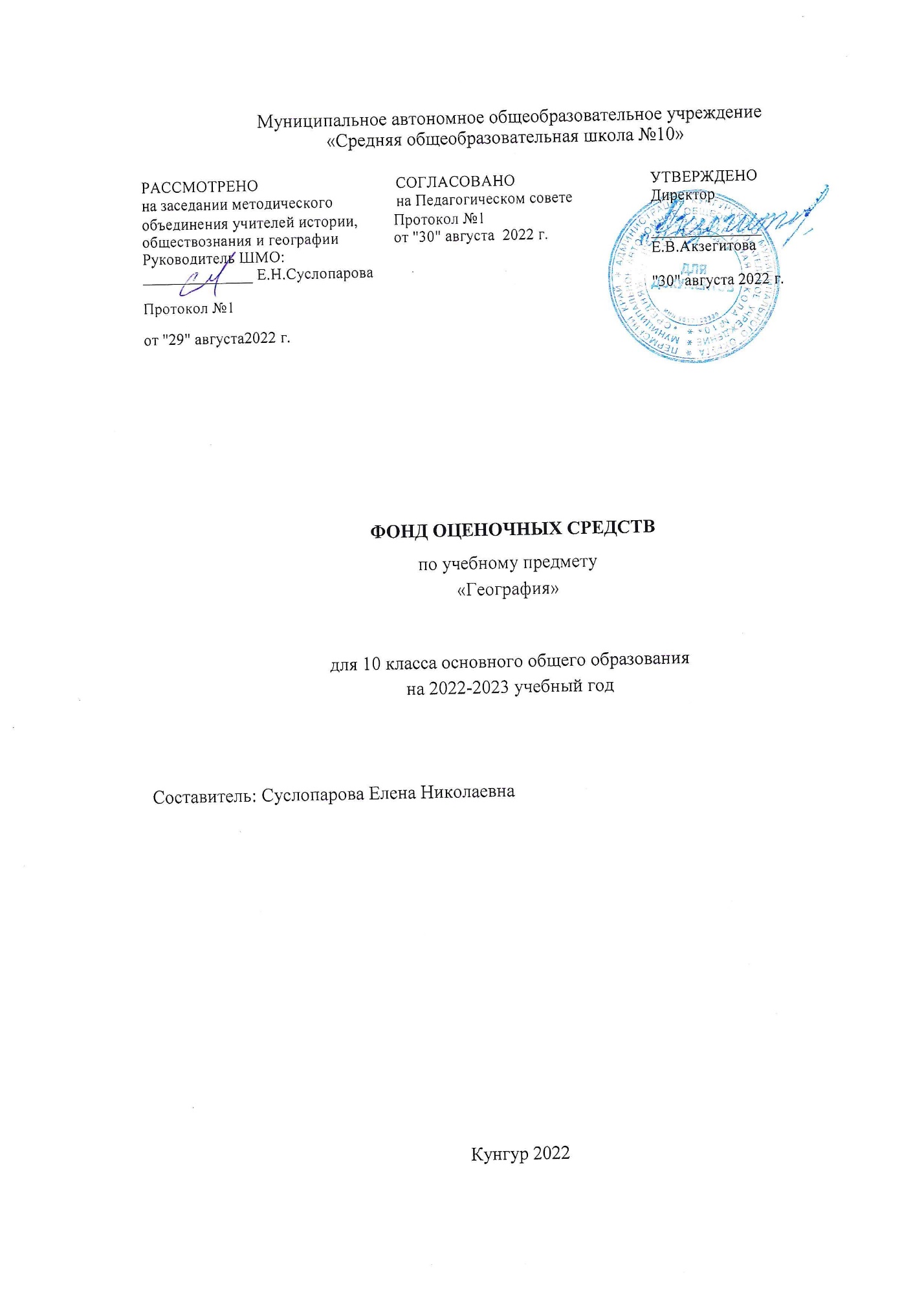 Тест по географии за первое полугодие                                 10 классА1. В «мировую десятку» по численности населения входят:1.​ Пакистан и Индонезия; 2.​ Аргентина и США;3.​ Канада и Индия;            4.​ Япония и Австралия,А2. По географическому положению Парагвай, Монголия, Непал, Чад, Чехия относятся к странам:1.​ Приморским;                 2.​ Полуостровным;3.​ Островным;                   4.​ ВнутриконтинентальнымА3. К странам «переселенческого» типа относятся:1.​ Индия, Китай, Мексика2.​ Канада, Австралии, Новая Зеландия, ЮАР3.​ США, Великобритания, Австралия4.​ Польша, Чехия, ВенгрияА4. Островными странами являются:1.​ Индонезия и Доминиканская Республика;2.​ Дания и Шри-Ланка;3.​ Исландия и Греция;4.​ Кипр и Республика Корея.А5. Новыми индустриальными странами являются:1.​ Бруней, Иран и Оман;2.​ Малайзия, Сингапур, Гонконг;3.​ Ливан, Бахрейн и Кипр;4.​ Камбоджа, Монголия и Непал.А6. К странам с республиканской формой правления относятся:1.​ Норвегия и Швеция;                     2.​ Япония и Канада;3.​ Франция и Германия;                   4.​ США и ВеликобританияА7. Примерами унитарных государств являются:1.​ Венгрия и Македония;                  2.​ Германия и Бельгия;3.​ Россия и США;                              4.​ Бразилия и АргентинаА8. Абсолютными монархиями являются:1.​ Швеция и Малайзия;                   2.​ Малайзия и Непал;3.​ Непал и Кувейт;                           4.​ Кувейт и Саудовская Аравия.А9. Лесными ресурсами наиболее богаты страны:1.​ Бразилия, Конго;                          2.​ Мексика, Аргентина3.​ США, Япония;                                4.​ Италия, ИспанияА10. В структуре земельного фонда наибольшая доля обрабатываемых земель в регионе?1.​ Африка;                                             2.​ Латинская Америка;3.​ Западная Европа;                              4.​ АвстралияА11. Из перечисленных стран наибольшими запасами гидроэнергетических ресурсов обладают:1.​ Венгрия и Пакистан;                        2.​ Китай и Бразилия;3.​ Иран и Йемен;                                   4.​ Швеция и Австрия.А12. Для какой из перечисленных стран характерен миграционный прирост населения?1.​ Франция;                                           2.​ Мексика;3.​ Китай;                                               4.​ ИндияА13. В какой их перечисленных стран средняя ожидаемая продолжительность жизни населения наибольшая?1.​ 1.Индонезия;                                    2.​ Камбоджа;3.​ Судан;                                               4.​ ИзраильА14. Выберите варианты, в которых верно указаны причины формирования высокой плотности населения:1.​ развитие на поливных землях трудоемкого рисосеяния;2.​ быстрое развитие промышленности и рост городского населения;3.​ тяготение к транспортным и торговым путям;4.​ все перечисленные варианты.А15. Демографическим взрывом называют:1.​ рост терроризма в перенаселенных странах;2.​ рациональный тип воспроизводства населения;3.​ феномен быстрого роста численности населения в развивающихся странах в середине XX в.;4.​ все перечисленное.А16. В какой из перечисленных стран наиболее велика доля горожан в общей численности населения?1.​ Индонезия;          2.​ Бельгия;        3.​ Монголия;          4.​ ТурцияА17. Для какого региона характерно преобладание женщин в половой структуре населения?1.​ Северная Европа;                                      2.​ Южная Америка;3.​ Экваториальная Африка;                         4.​ Юго-Западная АзияА18. В какой из указанных стран государственный язык не относится к индоевропейской языковой семье?1.​ Россия;   2.​ Саудовская Аравия;     3.​ США;    4.​ Бразилия.5.​ Индия;А19. Выберите вариант, где верно указан город, образующий одну из десяти крупнейших агломераций мира, и страну, где он находятся:1.​ Бомбей – Пакистан;                                  2.​ Сан-Паулу – Мексика;3.​ Шанхай – Китай;                                       4.​ Лос-Анджелес – Мексика;А20. В населении, какого из указанных регионов наиболее высока доля детей?1.​ СНГ;  2.​ Африка;     3.​ Северная Америка;      4.​ Австралия и Океания.В1. Установите соответствие между каждым из природных ресурсов и видом, к которому он относится:Запишите в таблицу буквы, соответствующие выбранным ответам:В2. Используя данные из приведенной ниже таблицы, сравните обеспеченность стран лесными ресурсами. Расположите страны в порядке уменьшения показателя ресурсообеспеченности.Запишите в таблицу получившуюся последовательность буквВ3. Установите соответствие между страной и ее столицейЗапишите в таблицу буквы, соответствующие выбранным ответамТест по географии за второе полугодие                                        10 класс1. Что такое анклав?А). Территория, принадлежащая сразу нескольким странамБ). Территория, удаленная от страны и принадлежащая этой странеВ). Форма государственного устройстваГ). Одна из высших должностей в теократической монархии2. Сколько сейчас стран на земле?А). 230;  Б). 150;   В). 200;   Г). 3103. Определите страну – государственный строй в которой – монархия:А). Япония;    Б). США;     В). Франция;    Г). Италия;    Д). Германия4. Что такое « географическая среда»?А). Все природные объекты, окружающие человека.Б). Часть природы, с которой человек взаимодействует в процессе хозяйственной деятельности.5. Андские страны выделяются крупными ресурсами:А) нефти и газа,Б) медными и полиметаллическими рудами,В) марганца и фосфоритами.6. Государства, занимающие ведущие в мире позиции по запасам древесины:А) Россия, Канада, США, Бразилия,Б) Россия, Канада, Бразилия, Китай,Г) Россия, Канада, США, Конго.7. Аквакультура – это:А) искусственное выращивание водных организмов в морской и пресной воде,Б) искусственное разведение водных организмов в морской воде.8. Страны-лидеры по добыче газа:А). Польша, Саудовская Аравия, Эстония, УкраинаБ). Финляндия, Россия, Ирак, Австралия.В). Россия, Канада, США, Ирак.9. Второй тип воспроизводства характерен для стран:А) Индия, Австралия, КитайБ) Индонезия, Россия, СШАВ) Индия, Индонезия, Аргентина10. Мужское население преобладает в странах:А) Китае и Иране;  Б) Канаде и Саудовской Аравии;   В) Германии и Франции11. Укажите более точный ответ. Внутренние миграции это –А) переселение из села в город Б) переезд в пределах материка В) переселение из села в город и переезд на осваемые земли Г) переселение из страны в страну Д) точного ответа нет12. Составными частями НТР являются:А). электрификация, механизация, повышение производительности труда,Б). автоматизация производства, использование заменителей сырья, введение АСУВ). наукоёмкость, интенсификация, безотходность, рекламаГ). наука, техника и технология, производство и управление13. Что такое революционный путь в развитии техники и технологии?А). уничтожение устаревшего оборудованияБ). совершенствование имеющейся техникиВ). замена неквалифицированных кадров на квалифицированныеГ). создание принципиально новых технологий14. Установите соответствие. Структура хозяйстваА) аграрная Б) постиндустриальная В) индустриальнаяСтрана1) Япония 2) Польша 3)Сенегал15. Самый большой торговый флот в мире имеют:А) Греция и Кипр; Б) Китай и Япония; В) Либерия и Панама; Г) Россия и США;16. Отраслевым международным объединением являетсяА). Ассоциация стран Юго – Восточной Азии ( АСЕАН ) В). Организация стран -экспортёров нефти ( ОПЕК )Б). Европейский союз ( ЕС ) Г). Латиноамериканская ассоциация интеграции ( ЛАИ )17. Больше всего электроэнергии на душу населения производится вА). Норвегии; Б). США; В). Россия; Г). Китай.18. Интенсивное молочное скотоводство характерно для:А) Австрии; Б) Индии; В) Мексики; Г) Бразилии.19. На продукции лесной и деревообрабатывающей промышленности специализируются страны:А) Канада и Франция;  Б) Канада и Россия;   В) Канада, Россия, Германия20. Выберите из предложенного списка три страны, в которых автомобилестроение является международной специализации.А) Италия ; Б) Колумбия; В) Швеция; Г) Судан; Д) Франция; Е) Нигерия.Природные ресурсыВиды природных ресурсов1. Солнечная энергияА. Исчерпаемые невозобновимые2. Свинцовые рудыБ. Исчерпаемые возобновимые3. ТорфВ. Неисчерпаемые4. Почва1234СтраныРазмеры лесной площади(млн. га)Численность населения(млн. человек)ААвстралия145,019,7БКанада494,032,2ВПеру84,828,4123СтранаСтолица1. ШвейцарияА. Братислава2. СловакияБ. Бухарест3. СловенияВ. ЛюблянаГ. Берн123